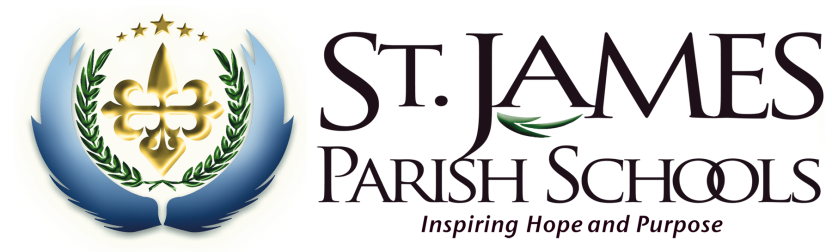 Parent/Student Contract to Self-Carry and Self-Administer MedicationStudent_________________________________________DOB_________Grade_______School_______Physician________________________________________Office________________Fax______________Medication_________________________Dose____________Time_____________Frequency_________Medication_________________________Dose____________Time_____________Frequency_________Medication_________________________Dose____________Time_____________Frequency_________Medication_________________________Dose____________Time_____________Frequency_________Medication is permitted in accordance with SJPSB medication policy. The student’s parent/legal guardian and physician must authorize self-carry and self-administration of medication before medication can be carried and self-administered. Guidelines to self-carry Medication:   YES              NO______       ______	I understand the proper use and administration of my medication.______       ______	I understand that I am not to share my medication with others.______       ______	I will keep my medication and all supplies in the agreed location or carried              			on myself at all times.______       ______	I agree to come directly to the office with a buddy or escort if I am not 			feeling well or having the following symptoms: ___________________________			__________________________________________________________________________________________________________________________________       ______       ______	I understand that my self-carry and self-administration privileges will be taken 			away if I fail to follow these guidelines.______	      ______	I understand that I am to carry my medication on ALL Field trips/school related 				activities (during school hours, beyond school hours and on overnight field trips)I (parent/legal guardian) request that my child, named above, be permitted to self-carry and self-administer the above ordered medication(s). I take responsibility for this permission. I understand that medication(s) must be in its original pharmacy labeled container with name of the student, medication, prescribing physician, date prescription filled, medication strength, dose, and directions for use.By signing this contract, I (parent/legal guardian) acknowledge that I understand the above guidelines and that SJSB shall incur no liability and that I shall indemnify and hold harmless SJPSB and its employees against any claims that may arise relating to the self-administration of medication(s) by the student.____________________________________________		________________________________                                              Student Signature					                                           Date____________________________________________		________________________________                            Parent/Guardian Signature						    Date______  The above named student MAY self-carry and self-administer his/her medication.**Privileges will be taken away if the above conditions are not followed.**____________________________________________		________________________________                                             School RN Signature				  		     DateRevised: 5/2016